个人承诺书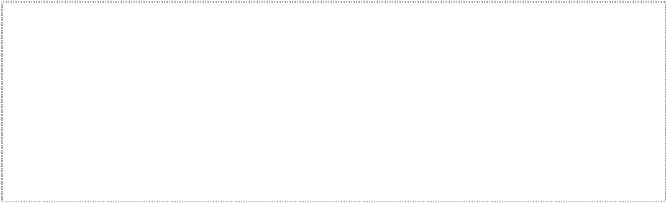 本人热爱教育事业，遵守宪法和法律法规，恪守职业道德，严守社会公德。无不良品行和违法犯罪记录，提交的申请材料真实、准确。如与事实不符，愿意承担相应行政处罚和法律责任。承诺人：	年	月	日说明：请下载本文档并使用 A4 白纸打印。本承诺书将用于教师资格认定申请表中，请在“承诺人”处正楷书写签署本人姓名，并在“年 月 日”处填写签字时间后，将纸张竖版、正面、整体清晰拍照上传。您签名后上传的《个人承诺书》，可在成功报名后，在预览《教师资格认定申请表》时查看整体效果。如预览时发现《个人承诺书》位置不正确、签名不清晰，可重新上传。